Spring 2023 Faculty Assembly Meeting Webinar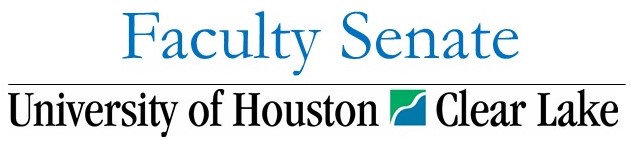 Meeting MinutesMarch 29, 2023Present: see attached sign in sheet 146 in attendanceNext Meeting: TBAWelcomeMeeting was called to order at 11:30Approval of Fall Minutes Minutes were approved as distributed. Call for Nominations for 2023-2024 Faculty Senate President-ElectDr. Walther opened the floor for nominations. Nominations were received for Dr. Heather Kanenberg, Dr. Renee Lastrapes, and Dr. Mary Short. Additional nominations will be accepted by email until April 3rd. At the end of the nomination period, faculty will receive information on nominees and will have 5 business days to vote. Dr. Richard Walker, President of UHCL Dr. Walker provided updates on national rankings for UHCL, strategic plan, budget plans and initiatives, strategic enrollment management, marketing plans that cover brand analysis, faculty and staff market analysis, organizational structure and location of the organization chart, Chief of Staff/Chief Strategy Officer position and cost savings by combining two positions into one, 88th Legislative Sessions and items that are being requested. Dr. Chris Maynard, Senior Vice President of Academic Affairs and Provost Dr. Maynard began by thanking faculty and staff for all of the work being completed. He provided updates on the process and Legislative Bills being proposed during the Legislative Session. UHCL and the UH Governmental Relations teams are working behind the scenes and watching the bills that may have an effect to UHCL. Post Tenure policies and criteria will be reviewed by the colleges with a completed target date of September.Faculty salary study – discussion is ongoing with Faculty Senate, Mark Denney, and HR. A work group has been created to review UHCL’s current Carnegie designation with institutions at a similar level. Summer salary – An Academic policy will be created for Summer Workload which will cover faculty salary during the summer months. A workgroup will be assembled to create a draft that is inline with the current workload policy to address summer sessions.  Library – Search for a new Executive Director has begun. Faculty will be approached to the serve on the search. Bayou Renovations – Review of bids have just been completed. The next steps include vendor selection and a design phase. Faculty and staff will be included in the design phase.  Faculty are welcome to email or stop by when they have any questions for the Provost. Dr. Brian Gaskins, Senior Associate Vice President of Information Technology & Dr. Jenni Willis-Opalenik, Director of Technology Learning Services, Mr. Gautam Taneja, Director of Enterprise I.T. Security at UH & UHCL Information Security OfficerCanvas updates and resources were provided. Links to pages and videos will be shared with all faculty. QA (Quality Assurance) process is being moved to the QM (Quality Matters) process which is more robust. Links to the page were shared. OneButton Recording Studio – Is available for faculty to create high quality videos. Admin Access – An encrypted mail system is being created to disseminate passwords which will speed up the time it takes to receive a password.  Security Review – UHCL has improved considerably from the last report on the number of alerts that are being received.  Q&A Live questions consisted of merit raises, clarification on the process for bills becoming law, and transparency in communication with the university community. Questions were posted and answered during the meeting. Dr. Walther will follow up with the speakers to obtain answers for questions not answered during the meeting. Questions and answers will be shared with faculty and posted on the Faculty Senate web site. AnnouncementsMaterials from the meeting will be shared to all faculty.Faculty are encourage to monitor their emails for communications from Faculty Senate and their elected senators. Adjournment12:30